                                         Institute of Marketing Communications India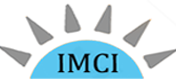       (Set up under the aegis of IGMP India registered under The Societies Registration Act, 1860                          Recognized by the Department for Promotion of Industry & Internal Trade, Government of India)REGISTRATION FORMProgramme:Mode:Please Note:Please complete all the information accurately. Incomplete or false information may make your candidature null and void.The decision of the Institute will be final and binding on the applicants in all the matters relating to registration. If the institute rejects any application, full refund will be made.For details for the programme, please visit www.imciindia.org.You are required to enclose soft (scanned) copies of all relevant testimonials along with the registration form.The completed registration form should be emailed and addressed to the Director, Institute of Marketing Communications India (IMCI), Satsang Vihar Marg, A-14/B, A Block, Qutab Institutional Area, Near Old JNU Campus New Delhi-110067, India to email ID info@imciindia.org.Phone: +91 9650304949, 01145053984*Crossed DD or Cheque should be in favour of “Institute of Marketing Communications India” payable at New Delhi. Please write your name and address at the back of DD/Cheque. Applicable examination fee can be paid later as per the Institute’s examination notification.PERSONAL INFORMATIONFull Name: Address of correspondence (in capital letters)							Postal code/Zip code	Mobile no.: Date of Birth:Gender:Mother’s Name:Father’s Name:Email Id:Phone no with STD code.:Nationality:Category:(SC: Scheduled Caste; ST: Scheduled Tribe; PH: Physically Handicapped; EWS: Economically Weaker Sections; Ex-servicemen; Attached copy of the certificate as applicable for 10% fee Concession)WORK EXPERIENCEWork Experience (If any)Total work experience: 	 Year	       Months 	List all your workACADEMIC QUALIFICATIONSPre-Bachelor’s Degree Examination(s):Bachelor’s Degree Examination(s):Post-Graduation Degree/Diploma (if any):Professional qualification (if any):DECLARATIONI have carefully filled up all the information and agree to abide by the decision of the Institute of Marketing Communications India, New Delhi authorities regarding my registration. I certify that the particulars given by me in the form are true to the best of my knowledge and belief. DatePlace									Name:                                                                                                                        Signature:Application DetailsAmount Rs.:Demand Draft/CHQ No.: Dated:Bank:PayU/NEFT Reference no:Affix a recent coloured passport size photographRegistration NumberRegistration NumberRegistration NumberRegistration NumberRegistration NumberRegistration NumberFromToTotal completed months Name the organizationDesignationBrief job profileStd.School/InstituteBoard/UniversityYear completed% MarksObtainedClass/Division10thHigh School12thIntermediateDegree ObtainedSubject/SpecializationCollege/InstituteUniversityYearYearMarks considered for award of Class/Division in Bachelor’sFrom (DD/MM/YYYY)To (DD/MM/YYYY)CGPA/ % of Marks obtained/ GradeDegree ObtainedSubject/SpecializationCollege/InstituteUniversityYearYearSubject% of Marks obtainedFrom(DD/MM/YYYY)To(DD/MM/YYYY)Degree ObtainedSubject/SpecializationCollege/InstituteUniversityYearYearSubject% of Marks obtainedFrom(DD/MM/YYYY)To(DD/MM/YYYY)